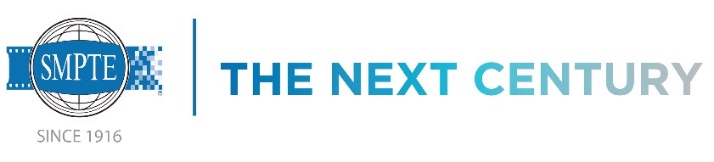 SMPTE Award Nomination FormPlease return to Sally-Ann D’Amato at 914-205-2375 (sdamato@smpte.org) or Lisa Kehrle at 914-439-6926 (lkehrle@smpte.org) no later than 13 April 2020.Name of Award: PLEASE REVIEW THE CRITERIA FOR THE AWARD NOMINATIONS BEFORE COMPLETING THIS FORMPLEASE REVIEW THE CRITERIA FOR THE AWARD NOMINATIONS BEFORE COMPLETING THIS FORMPLEASE REVIEW THE CRITERIA FOR THE AWARD NOMINATIONS BEFORE COMPLETING THIS FORMPLEASE REVIEW THE CRITERIA FOR THE AWARD NOMINATIONS BEFORE COMPLETING THIS FORMI.  Nominee’s Name: Date:Company: Address: Phone:Email Address: Company: Address: Phone:Email Address: Company: Address: Phone:Email Address: Company: Address: Phone:Email Address: II.  NOMINATORName:         	Address:        Phone:    	Email Address: 						   III. Biography Of Candidate As It Relates To The Award Criteria.IV. Reasons/Considerations For Candidate Nomination Based On The Awards Criteria.V.  Additional Information For Award Committee On Candidates Accomplishments (i.e. via Internet and/or attached)  